Publicado en Barcelona el 03/10/2017 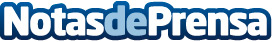 Levadura roja de arroz para mantener a raya el colesterol El consumo de levadura roja de arroz ayuda a mantener las concentraciones normales de colesterol y disminuye así la aparición de problemas cardiovasculares Datos de contacto:Dimefar - Dpto. de Comunicación932 376 434 Nota de prensa publicada en: https://www.notasdeprensa.es/levadura-roja-de-arroz-para-mantener-a-raya-el Categorias: Nutrición Industria Farmacéutica Medicina alternativa http://www.notasdeprensa.es